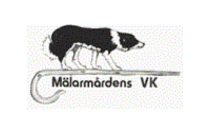 MÄLARMÅRDENS VALLHUNDSKLUBB Konstituerade styrelsemöte 
Styrelsemöte nr. 1/2020,2020-02-09 Sorunda Bydgegård Närvarande: Mikaela Prim, Ellinor Krogh, Hans Wirström, Jenny Öberg, Susanna Engborg, Nina Sundelin, Martina Nilsson Vid protokollet:...........................................................................................................................		Ellinor KroghOrdförande:...........................................................................................................................		Mikaela PrimJusteras: :...........................................................................................................................		Nina Sundelin§ 1. Mötets öppnande Mikaela Prim öppnar mötet§ 2. Godkännande av dagordningDagordningen godkändes i sin helhet.§ 3. Justering av protokollNina Sundelin utsågs att justera dagens protokoll jämte Mikaela Prim§ 4. KonstitueringOrdförande: Mikaela Prim
Vice Ordförande: Jenny Öberg
Kassör: Hans Wirström
Sekreterare: Ellinor Krogh
Ledamot Susanna Engborg
Suppleant 1a: Nina Sundelin
Suppleant 2a: Martina Nilsson§ 5. Utbildningsansvarig & TävlingssamordnareUtbildningsansvarig: Sanna Engborg 
Tävlingssamordnare: Jenny Öberg
*Som tävlingssamordnare innebär det att man hjälper till att boka veterinär, kontakt med djurägare, IT-ansvarig på vallreg, kontakt med jordbruksverket och domare. §6. Val av representanter till fullmäktige/SVAKS årsmöteMikaela Prim, Ellinor Krogh och Jenny Öberg , reserv Martina Nilsson. §7. Val av firmatecknare: Ordförande Mikaela Prim och Kassör Hans Wirström, Beslutades att ordförande och kassör tecknar föreningens firma var för sig.§8. Nästa styrelsemöte26/3 kl 18.00 hos Nina Sundelin§9. 10 Mötets avslutandeMötet avslutades. 